Разъяснения на запрос положений документации об электронном аукционеМуниципальное бюджетное общеобразовательное учреждение «Средняя общеобразовательная школа № 2» рассмотрела запрос разъяснений по аукциону в электронной форме №0187300005814000363 на право заключения гражданско-правового договора на выполнение работ по монтажу системы охранно-пожарной сигнализации и речевого оповещения, включая демонтаж существующей ОПС, пусконаладочные работы. Текст запроса: 1. Количество материалов по таблице 2 ТЗ не соответствует объемам монтажных работ, указанных в таблице 1 ТЗ. Подтвердите необходимость поставки материалов в количествах, указанных в таблице 2 (например, саморез в кол-ве 58000 (Пятьдесят восемь ТЫСЯЧ) шт.) 2. В разделе 2 таблицы 1 ТЗ указано Установка устройства С2000ИК, С2000-В в кол-ве 10 шт. Прошу указать кол-во установок КАЖДОГО прибора, т.к. стоимость установки С2000ИК отличается от стоимости установки С2000-В. 3. В разделе 2 таблицы 1 ТЗ указано Установка устройства С2000СП, КДЛ в кол-ве 3 шт. Прошу указать кол-во установок КАЖДОГО прибора, т.к. стоимость установки С2000СП отличается от стоимости установки КДЛ. 4. В разделе 4 таблицы 1 ТЗ указаны строительные работы, а именно пробивка отверстий общим кол-вом 1020 шт. Подтвердите необходимость пробивки 1020 отверстий. 5. В таблице 2 ТЗ в перечне необходимого оборудования указана пожарная автоматика Аргус-Т, которая несовместима с остальными позициями по таблице, работающие на системе Болид. Вопрос: какова функция данной позиции в ОПС - это оконечное устройство? Подтвердите необходимость поставки данной позиции или его надо заменить на аналог С2000-ИТ, работающий на системе Болид? 6. В позиции 19 таблицы 2 ТЗ не указано сечение короба. Прошу указать сечение короба. Разъяснения: В техническом задании документации были выявлены неточности и опечатки, в связи с этим в документацию и извещение о проведении электронного аукциона будут внесены изменения.  Директор						                                                   И.А. ЕфремоваИванова Л.Г.7-09-61Управление образованияадминистрации города ЮгорскаМуниципальное бюджетное общеобразовательное учреждение «Средняя общеобразовательная школа № 2»Мира ул.,  д. 85,  г. Югорск,  628260, Ханты-Мансийский автономный округ- Югра,Тюменская область,Тел./ факс (34675) 7-02-62E -  mail:  yugorskschool2@mail.ru  ОКПО 40781326, ИНН/КПП 8622002625/862201001                  11.07.2014 г.   №  1086   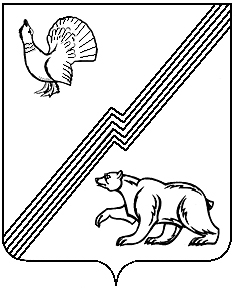 